Практичне заняття 1Тема: «Організація оптового продажу товарів. Формування асортименту товарів в оптовій торгівлі»Задача 1. Проаналізуйте ширину, глибину, стійкість асортименту, якщо стійкий попит у групах товарів наступний: тверді сири 15 позицій, м’які сири 3 позиції, плавлені сири 2 позиції, масло вершкове 3 позиції, помазка 4 позиції, цільно-молочна продукція 5 позицій. Таблиця 1Ширина та глибина асортименту ПрАТ «ЛАКТАЛІС СУМИ»Приклад Визначити вантажообіг, при якому підприємство однаково влаштовує мати власний чи користуватися послугами найманого складу, за даними табл. 2.Таблиця 2 Дані для розрахунку витрат на зберігання1. Витрати на вантажопереробку на власному складі (F1) визначимо за формулою:F1 = ВПВ  Tде Т – річний вантажообіг, т/рік; ВПВ – питома вартість вантажопереробки на власному складі, у.о./т.F1 = 4,6 1000 = 4600 у.о./рік.Аналогічно проводимо розрахунки для інших значень. Результати розрахунків подамо у вигляді табл. 3Таблиця 3Результати розрахунку витрат на зберіганняВитрати на зберігання на власному складі визначаємо за формулою F3 = F1 +F2,де F2 – умовно-постійні витрати власного складу, у.о./рік.F3  = 4600 + 36000 = 40600 у.о./рік.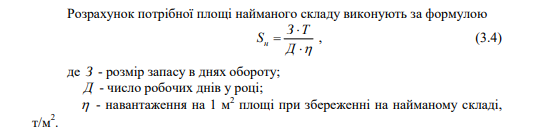 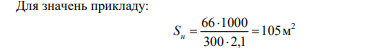 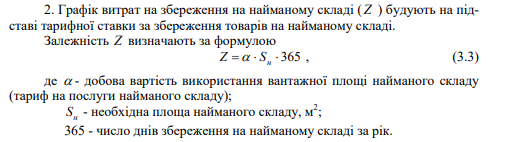 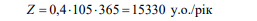 Аналогічно проводять розрахунки для інших значень. Задача 2. Визначити вантажообіг, при якому підприємство однаково влаштовує мати власний чи користуватися послугами найманого складу, за даними табл. 4Таблиця 4Дані для розрахунку витрат на зберіганняТаблиця 5Результати розрахунку витрат на зберігання№Тверді сириМ'які сириПлавлені сириМасло вершковеПомазанкаЦільно-молочна продукція1ГаудаАдигейскГолландськийЕкстра-82% жирностіСмак свіжих травЙогурт «Столичний»2Голд АмстерБринзаДо сніданкуСелянське 72 % жирностіСмак грибівКефір «Класичний»3ГолландськийЗі смаком грибівВологодське 50% жирностіКисломолочний напій «Біолактон»Кисломолочний продукт «Біфівіт»4ЕдамЗі смаком паприкиСмак часникаМаслянка5КоролівськийМіськийПаста сирковаМолоко пастеризоване6КостромськийМолоко пряжене7МаздамерРяжанка«Козацька»8Мармуровий.Сироватка9МисливськийСметана10Пошехонський11Прибалтійський12Рамзес13Радомер14Сметанковий15Столичний16Швейцарський Делікатес17ШосткаПоказникРозмірністьЗначення1. Питома вартість вантажопереробки на власному складіу.о./т4,62. Умовно-постійні витрати власного складуу.о./рік360003. Тариф на послуги найманого складуу.о. за 1 м2 на добу0,44. Розмір запасу в днях обігу Днів665. Кількість робочих днів на рікДнів3006. Навантаження на 1 м2 площі при зберіганні на найманому складіт/м22,1ПоказникЗначення показника при різному вантажообігу  (T, т/рік)Значення показника при різному вантажообігу  (T, т/рік)Значення показника при різному вантажообігу  (T, т/рік)Значення показника при різному вантажообігу  (T, т/рік)Значення показника при різному вантажообігу  (T, т/рік)ПоказникТ = 1000Т = 3000Т = 5000Т = 7000Т = 90001. Витрати на вантажопереробку на власному складі46001380023000322000414002. Витрати на зберігання на власному складі40600498005900068200774003. Необхідна площа найманого складу1053145247339434. Витрати на зберігання на найманому складі153304584476504107018137678ПоказникРозмірністьЗначення1. Питома вартість вантажопереробки на власному складіу.о./т6,92. Умовно-постійні витрати власного складуу.о./рік540003. Тариф на послуги найманого складуу.о. за 1 м2 на добу0,64. Розмір запасу в днях обігу Днів605. Кількість робочих днів на рікДнів3006. Навантаження на 1 м2 площі при зберіганні на найманому складіт/м23,15ПоказникЗначення показника при різному вантажообігу  (T, т/рік)Значення показника при різному вантажообігу  (T, т/рік)Значення показника при різному вантажообігу  (T, т/рік)Значення показника при різному вантажообігу  (T, т/рік)Значення показника при різному вантажообігу  (T, т/рік)ПоказникТ = 1000Т = 3000Т = 5000Т = 7000Т = 90001. Витрати на вантажопереробку на власному складі2. Витрати на зберігання на власному складі3. Необхідна площа найманого складу4. Витрати на зберігання на найманому складі